Республика Крым                                                                                        Раздольненский    район                                                                                        Зиминский сельский совет58-е   внеочередное      заседание 1 созываРЕШЕНИЕ № 314-1/18 20    февраля    2018 года                        с. Зимино  О внесении изменений в решение 56-го внеочередного заседания Зиминского сельского совета  Раздольненского района Республики Крым  от 28.12.2017года  № 303-1/17  «Об утверждении стоимости услуг по погребению   на территории муниципального образования   Зиминское сельское поселение Раздольненского   района Республики Крым на 2018 год»     	В соответствии с Федеральным законом от 12.01.1996 №8-ФЗ «О погребении и похоронном деле», Законом Республики Крым от 30.12.2015  №200-ЗРК/2015 « О погребении и похоронном деле в Республике Крым», Федеральным законом от 06.10.2003 № 131-ФЗ «Об общих принципах организации местного самоуправления в Российской Федерации, Уставом муниципального образования  Зиминское сельское поселение Раздольненского района Республики Крым, учитывая положительные согласования отделения Пенсионного фонда Российской Федерации по Республике Крым, Регионального отделения  Фонда социального страхования Российской Федерации по Республике Крым и исполнительного органа государственной власти Республики Крым в области государственного регулирования цен и тарифов (Государственный комитет по ценам и тарифам Республики Крым) № 4/3 от 12.02.2018г, постановление Правительства Российской Федерации  от 26.01.2018г № 74 «Об утверждении коэффициента индексации выплат, пособий и компенсаций в 2018году»  о проведении индексации ранее принятых сумм  на коэффициент 1,025  с  01 февраля 2018года,   Зиминский сельский совет РЕШИЛ:п.1 решения 56-го внеочередного заседания Зиминского сельского совета  Раздольненского района Республики Крым  от 28.12.2017года  № 303-1/17  «Об утверждении стоимости услуг по погребению   на территории муниципального образования   Зиминское сельское поселение Раздольненского   района Республики Крым на 2018 год»  читать в новой редакции:1.  Утвердить  стоимость услуг по погребению умерших (погибших) граждан, предоставляемых согласно гарантированному перечню услуг по погребению на территории муниципального образования Зиминское сельское поселение Раздольненского района Республики Крым на 2018 год, муниципальным унитарным предприятием  Раздольненского сельского поселения Раздольненского района Республики Крым «Жилищно-коммунальное хозяйство «Раздольненское»:2. Обнародовать данное решение путем размещения на информационном стенде Зиминского сельского совета .3.  Решение вступает в силу с момента его обнародования и  применяется к правоотношениям, возникшим с  01  февраля  2018 года.4. Контроль за исполнением настоящего решения возложить на постоянную комиссию  Зиминского сельского совета по сельскому хозяйству, охране окружающей среды, промышленности, транспорту, связи и жилищно-коммунальному хозяйству.Председатель   Зиминскогосельского совета:                                                             Б.М.Андрейчук№ п/пНаименование  услугиСтоимость,  руб. с 01.02.20181 Оформление  документов, необходимых для погребения0,002Предоставление , доставка гроба  и других предметов,  необходимых для погребения:3044,51 2.1Гроб покупной  стандартный, строганный, из материалов толщиной 25-, обитый внутри и снаружи тканью х/б с подушкой из стружки, крест, табличка2015,41 2.2Доставка гроба и похоронных принадлежностей по адресу, указанному заказчиком1029,103Перевозка тела (останков) умершего к  месту  захоронения1214,624Погребение  умершего  при рытье могилы экскаватором: копание могилы механизированным способом; опускание тела с гробом умершего в могилу; закапывание могилы  механизированным способом; вручную формирование надмогильного холма; установка инвентарной таблички; одноразовая уборка могилы1442,185 ИТОГО  предельная стоимость гарантированного перечня услуг по погребению 5701,31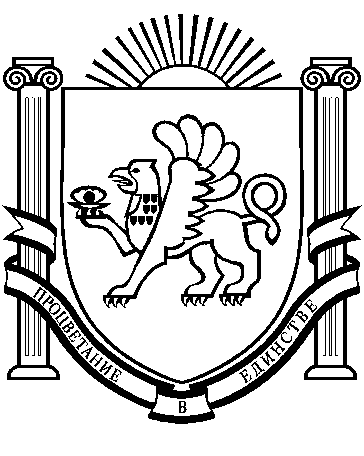 